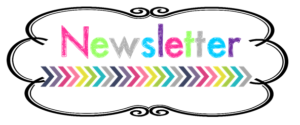 October 26, 2021To come home:  Purse Bingo FlyerLantern parade: Amazing night at the Lantern parade! Students, families, staff and faculty celebrating together. None of this would have happened without the leadership of Lisa Bailey and the plans and hard work of Ehren Habela and his volunteers. We are so very grateful. 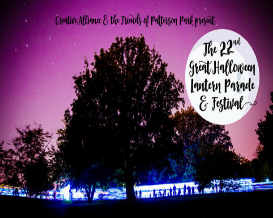 Soccer: Thanks to all the families and friends who supported our teams this week all on the same field. 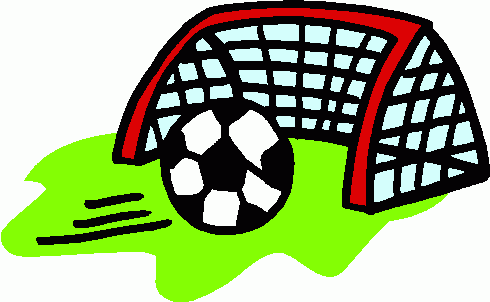 Port to Fort: Last chance to sign up for walk or run on Saturday. Donations may be made through the same website. We have reached half of the goal. 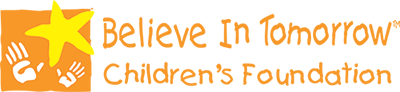 Abby is the niece of our middle school teacher Mrs. Mathews. Every three minutes, somewhere in the world, a family hears the devastating news that their child has been diagnosed with cancer. Being faced with this reality isjust the beginning of a long and daunting journey. After struggling with migraines, Abby was diagnosed with an Atypical Teratoid Rhabdoid Tumor. An extremelyrare, aggressive, and fast-growing form of brain cancer. She’s undergone brain surgery, many rounds of chemotherapy and radiation, and has been through more in her 5 years than most people face in a lifetime. She is our inspiration. https://runsignup.com/stcasimirField trips: 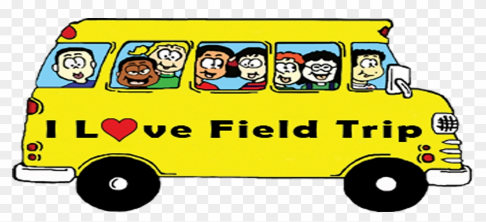 Due to the rain predicted for tomorrow the Pre-k 3 field trip will be rescheduled. Pre-k 4: The end of the unit activity for Pre-k 4 is rescheduled for Wednesday 10/27. Middle school field trip is scheduled for Thursday 10/28. 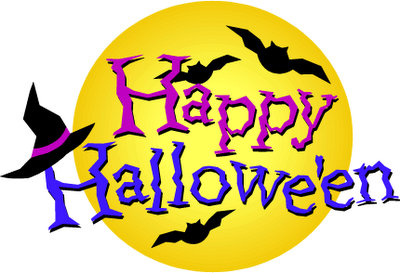 Halloween:  The purpose of dressing up for Halloween is to have fun and create spirit.  Hopefully the weather will cooperate. If not we will move it inside with small groups. Costumes should be appropriate for school.Costumes should not hamper the ability to participate in classroom activities. Costumes should allow easy access to the bathrooms.Costumes should not reflect violence, blood or gore.All students should continue to wear their COVID masks. No other face masks or pullover masks or hoods.Make up, hats, and wigs are permittedFootwear must be safe. No weapons, swords, guns or other accessories. Anyone not following these guidelines will have their parents contacted and will be asked to change into the school uniform. Send in bag for treats.Reminder: Noon dismissal – October 29th After care for Pre-k 3- Grade 2 until 4 p.m. - Bring a lunch November birthdays:November 1: Anthony GirolamiNovember 1st: Daniel GirolamiNovember 2nd Malajza BooneNovember 2nd Michael McMenamin